Здравствуйте, заполняя анкету, отнеситесь к этому серьезно. Старайтесь давать как можно более полные ответы. Анкета влияет на выбор именно Вас, как представителя компании.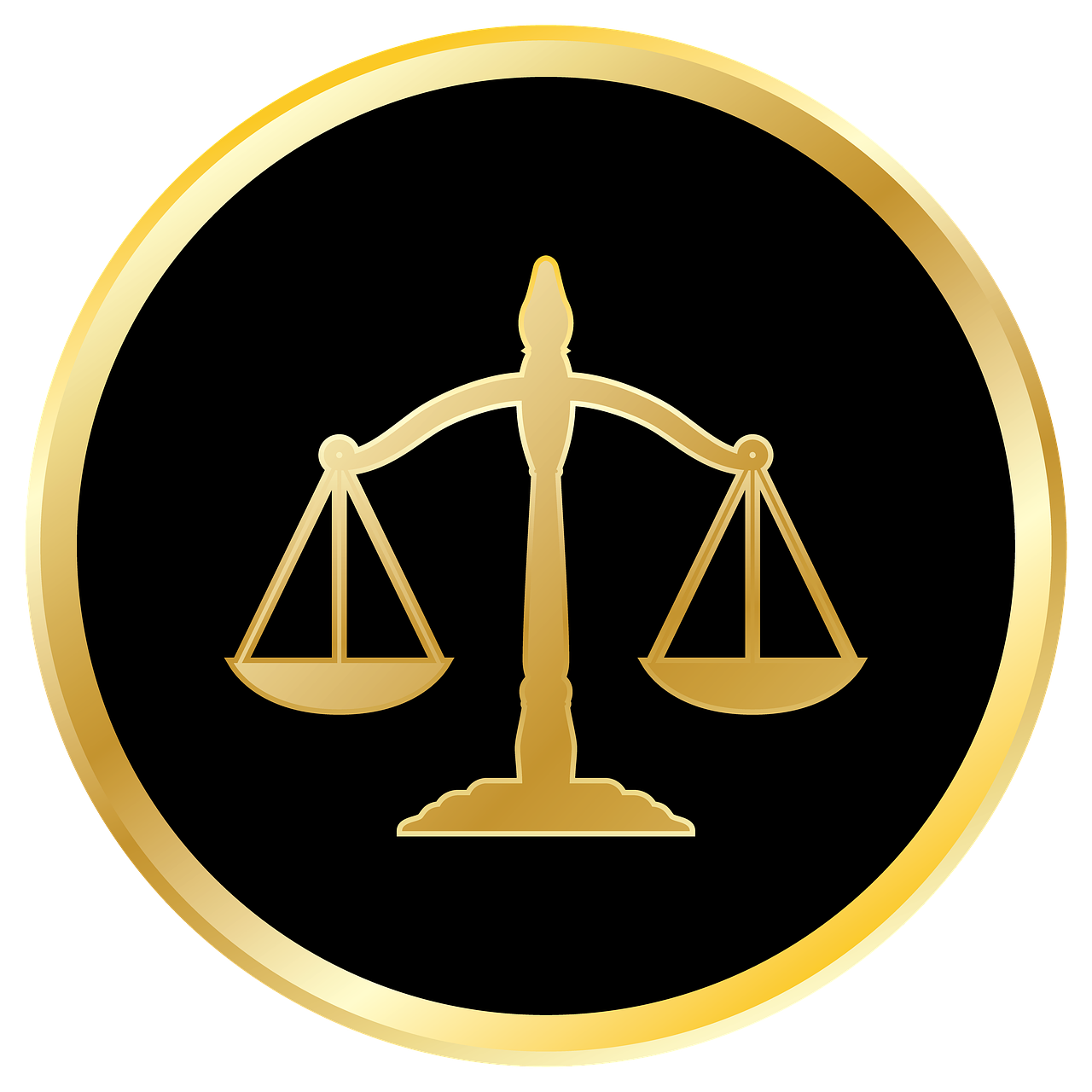                                     (В случае нескольких кандидатов, анкета помогает нам выбрать одного, а такое бывает часто)
Спасибо за ваши ответы! Отправьте заполненную анкету вместе со сканами паспорта и регистрационными свидетельствами ИП/ОООПосле получения нами документов, ожидайте ответ от Вашего менеджера с подтверждением о свободности Вашего города и выбора Вас в качестве представителя!ФИО: Дата рождения:Контактные данные(тел., e-mail): Образование, специальность:Город, который хотите занять:Ваши идеи по продвижению бренда в Вашем регионе:Ваша оценка конкуренции в регионе:Почему вы хотите стать представителем?Когда вы готовы оплатить стартовый взнос?Чем Вы сейчас зарабатываете деньги? Останется ли данный вид дохода в будущем?Сколько вы хотите получать от бизнеса в месяц?Имеется ли опыт в продажах? Какой?Имеется ли опыт в построении бизнеса? Какой?Есть ли у вас юридическое образование и опыт юридической деятельности?Ваши успехи в прошлом, дающие вам уверенность в успехе в будущем:Что вам может помочь в привлечении стабильного потока клиентов?Почему именно вы должны стать представителем юридической компании «Долгов.НЕТ»? 